OCTOBERHAPPY HALLOWEEN2021School SpiritDays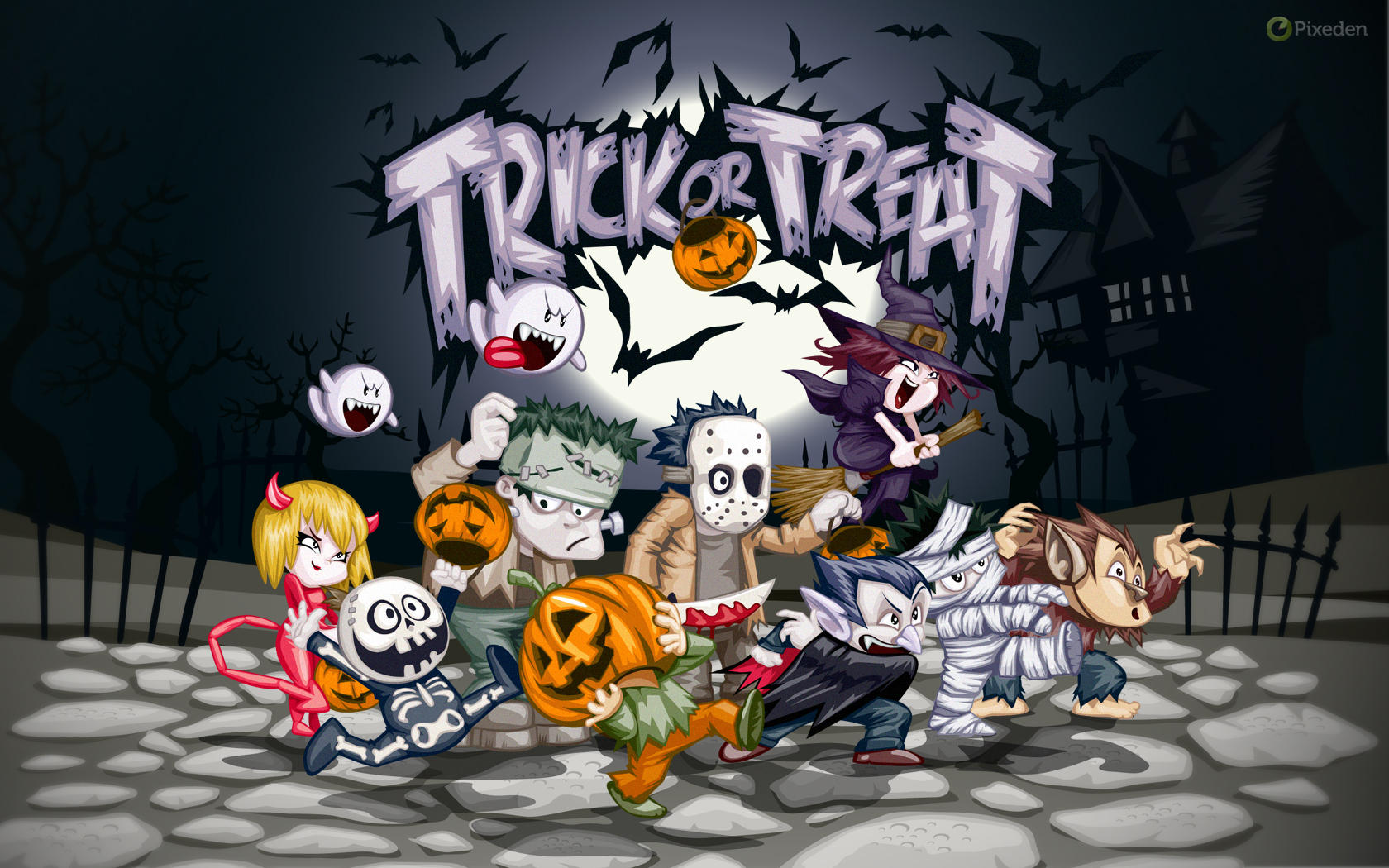 SundayMondayTuesdayWednesdayThursdayFridaySaturday123456789No School Staff Development DayJersey DayWear your favorite sports team jerseyMismatch DayDress in mix-matched clothingMatch Your Class DayPick a color or theme everyone in your class will wearSchool Spirit DayShow your school spirit by wearing Bailey colors (Burgundy, gray or white)10111213141516No SchoolParent/TeacherConferencesPink DayWear Pink to Support Girls & Women17181920212223Favorite ColorDayWear your favorite color from head to toe24252627282930Purple/Yellow or Green DayWear these Halloween colors or any combination of themHalloween Shirt DayWear your favorite Halloween ShirtOrange/Black DayWear these Halloween colors or any combination of themHalloween Costume DayWear your Halloween Costume but no masks or weaponsNo SchoolNevada Day31